BASF PVCC600 ПЕРЧАТКИ ПВХ НА ТРИКОТАЖНОЙ ОСНОВЕ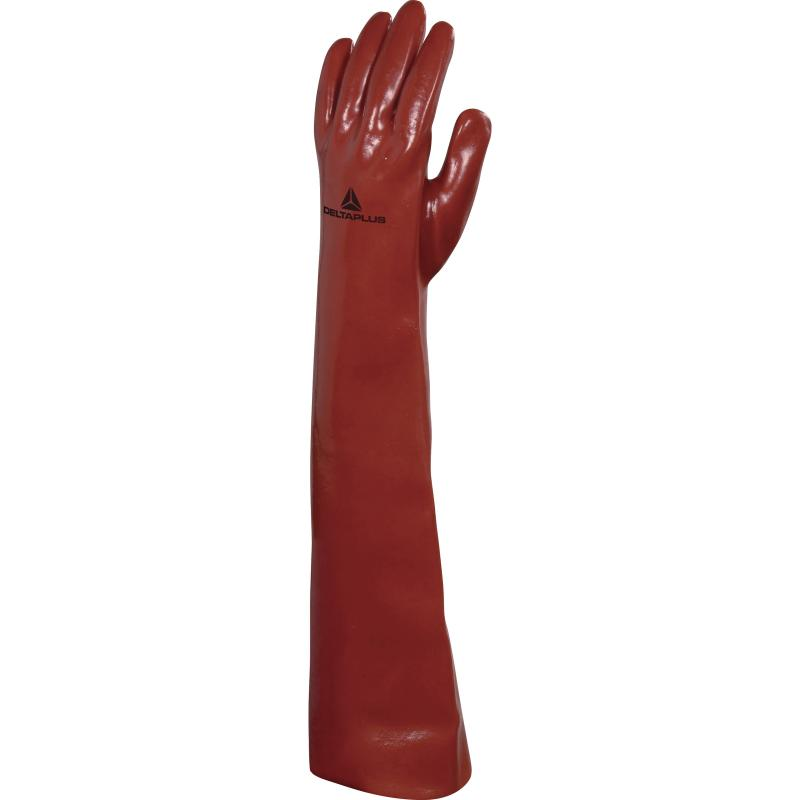 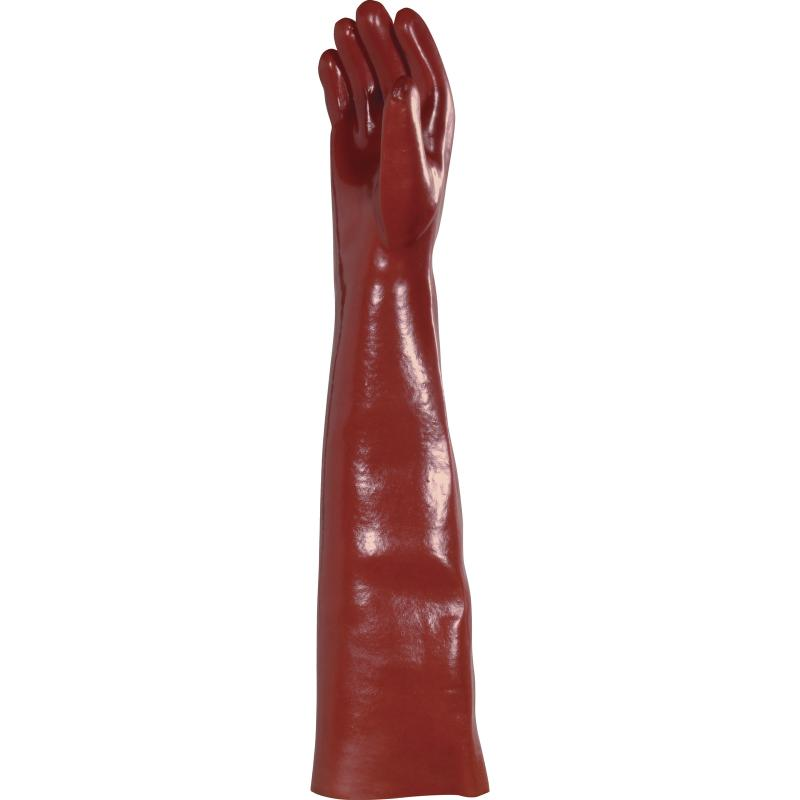 Цвет: красныйРазмер: 10СПЕЦИФИКАЦИЯПерчатки ПВХ на хлопчатобумажная трикотажная основа «джерси». Длина – 60 см. Толщина: 1,2-1,4 мм. Высокая устойчивость к истиранию. Перчатки водонепроницаемые и воздухонепроницаемые. Устойчивость к воздействию масляных, химических средств и нефтепродуктам.Основа: хлопчатобумажная трикотажная основа «джерси»Покрытие: 100% ПВХ, пластификатор Hexamoll® DINCH® (BASF) Технические характеристики EN388: 4 1 2 1 Устойчивость к истиранию – 4 (максимальная)Устойчивость к порезам – 1 Устойчивость к разрывам – 2 Устойчивость к проколам – 1ОСНОВНЫЕ ПРЕИМУЩЕСТВА ТОВАРА ДЛЯ ПОЛЬЗОВАТЕЛЯ                                                                      Отличная устойчивость к истиранию, стойкость к масляным, химическим средствам и нефтепродуктам  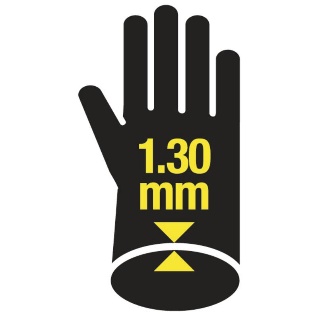 Водонепроницаемость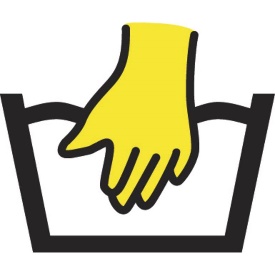 Длина 60 см – защита руки по всей длине BASF разработал инновационный и устойчивый материал - пластификатор Hexamoll® DINCH® без содержания фталатов – экологически чистый, без риска аллергии, безопасен для применения в пищевой промышленности                                                                              